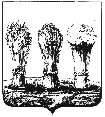 УПРАВЛЕНИЕ ОБРАЗОВАНИЯ ГОРОДА ПЕНЗЫМуниципальное бюджетное общеобразовательное учреждениесредняя общеобразовательная школа № 59 г. ПензыМБОУ СОШ № 59 г.Пензы)П Р И К А З05.03.2021		№27-оп«О назначении ответственных лиц за прием документов в 1классы в 2021 году»В целях соблюдения законодательства РФ в области образования в части приема обучающихся в общеобразовательные учреждения, в соответствии с  Правилами приема в первый класс,ПРИКАЗЫВАЮ:Прием заявлений в первый класс для граждан, проживающих на закрепленной территории (Приложение 1) осуществлять с 01.04.2021 по 30.06.2021 г. в соответствии с Приказом Министерства просвещения РФ от 2 сентября 2020 г. № 458 "Об утверждении Порядка приема на обучение по образовательным программам начального общего, основного общего и среднего общего образования».Прием заявлений в первый класс детей, не зарегистрированных на закрепленной территории, начать с 01.07.2021.Назначать ответственным за прием документов и их обработку в процессе приема детей в 1 класс на 2021-2022 учебный год Тихомирову Т.Н.- зам.директора по УВР, секретаря Прокаеву Е.А.Зам.директора по УВР Тихомировой Т.Н.:Подготовить информацию о количестве мест в первых классахСекретарю Прокаевой Е.А.:Вести учет поступающих заявлений и документов от родителей (законных представителей) детей о приеме детей в 1 классы с регистрацией в журнале приема заявлений;Выдавать родителям (законным представителям) расписку о получении документов установленного образца;Обеспечить наличие на официальном сайте школы следующей информации:Приказ Управления образования от 01.03.2021 №26 «О закреплении муниципальных образовательных учреждений, реализующих программы начального общего, основного общего и среднего общего образования , за территориями города Пензы»Устав, лицензия на осуществление образовательной деятельности, свидетельство о государственной аккредитации. Перечень документов необходимых для поступления в 1 класс 2021-2022 учебного годаКоличество мест в первых классах на 2021-2022 учебный год.Наличие свободных мест для приема детей, не проживающих на закрепленной территории не позднее 01 июля 2021 года.Контроль за исполнением настоящего приказа оставляю за собой. Директор 	______________	И.Н. ОрловаС приказом ознакомлены:______________/_____________________________/_______________